Friday 8th January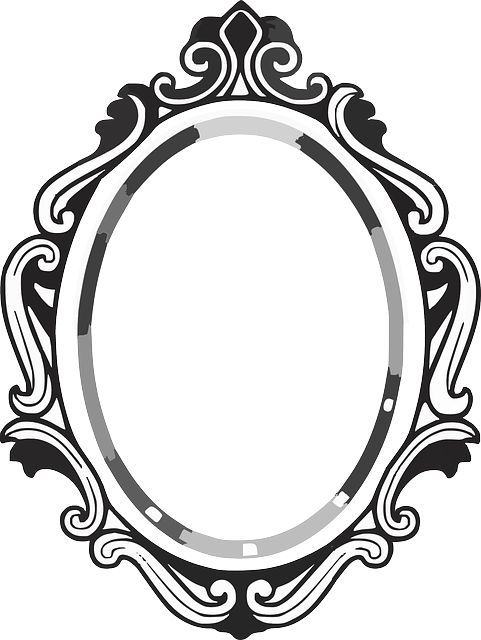 Mirror mirror on the wall, I am the _________________________________ of them all.